Year 2: Autumn 1 2023 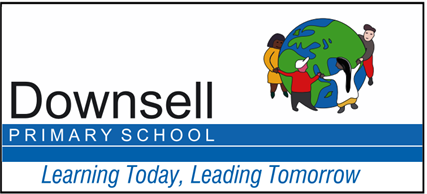 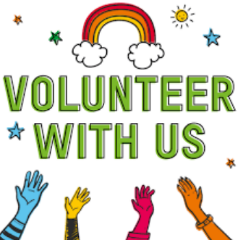 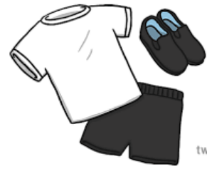 